OSNOVNA ŠKOLA IVANA PERKOVCA     Šenkovec, Zagrebačka 30    Š k o l s k a  k u h i n j a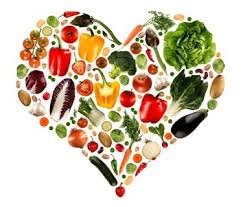 J  E  L  O  V  N  I  K  PRODUŽENI BORAVAK26.02.2024. – 01.03.2024.DORUČAK							RUČAKPONEDJELJAK:Sendvič, mlijeko						       Varivo od ječmene kaše s kobasicama, 								       kukuruzni/polubijeli kruh, voćeUTORAK:Kajgana, svježa crvena paprika, kukuruzni kruh	Pohana puretina, rizi-bizi, cikla 									salata, kruh, voćeSRIJEDA:Polubijeli/punozrnati kruh, pašteta, kakao	     Paprikaš od svinjetine, tjestenina,								     kiseli krastavci, kruh, voće							    ČETVRTAK:Mlijeko, čokoladne pahuljice                    Tortilje s piletinom i povrćem, kukuruzni/	polubijeli kruh, zelena salata, voćePETAK:Domaće palačinke s Linoladom,		          Juha od rajčice, pohani oslić, krumpirčaj s medom i limunom			 salata, polubijeli kruh, voćeD o b a r   t e k !